AdministratorRev. William O’Donnell, C.PP.S  Pastor EmeritusRev. Joseph D. McNulty Parochial Vicar Rev. Benjamin Jimenez, SJ  Permanent Deacons       Deacon Chris DePentiPastoral Associate Bob Duda      Parish Life Coordinator and    Program Administrator-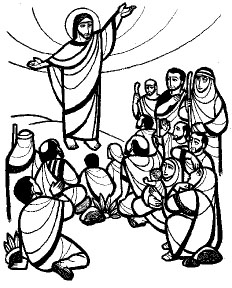          Disability Ministries	       Coordinator of Religious EducationKathleen UlintzDirector of Special Religious EducationTerry HoganOffice ManagerDoris EverettsMass ScheduleWeekday:Monday thru Friday: 5:30 PM(Civic holidays at 10 AM)Weekend:Saturday: 4:15 PM*Sunday: 8:30 AM* and 11 AM**Interpreted for the DeafConfessionSixteenth Sunday in Ordinary TimeIn today’s Gospel, people from towns all over Galilee hurried to see and hear Jesus. His heart was moved, for they appeared to be “sheep without a shepherd.” Jesus is that shepherd. Jesus is our shepherd. He has drawn us here today, from different households, from different families, perhaps even from different towns. We come today to celebrate the Eucharist, this wonderful sacrament that Jesus established to be celebrated in his name until the end of time, this sacrament in which we receive our Lord, our redeemer, our shepherd. Mass Intentions for the Week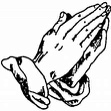 Saturday, July 17th- 4:15 PM  	  † Margaret SchmidtFr. Ben Jimenez, SJ				 	               Sunday, July 18th.- 8:30 AM       	† Frank Iskra Fr. Bill O’Donnell, C.PP.S		                      Sunday, July 18th- 11 AM	Carl Zelinski (Health)Fr. Joe McNulty		           Monday, July 19th- 5:30 PM		† Betty Terepka   Tuesday, July 20th- 5:30 PM    	†  Nancy KlingerWednesday, July 21st- 5:30 PM	Joan Deveney (Health)Thursday, July 22nd- 5:30 PM  		 †  Ralph GurneyFriday, July 23rd- 5:30 PM	†  Mary LinkSaturday, July 24th- 4:15 PM  	  †  Betty TerepkaFr. Joe McNulty 	               Sunday, July 25th.- 8:30 AM       	† Marie Kilbane Fr. Ben Jimenez, SJ		                      Sunday, July 25th- 11 AM	† Colleen Sweeney Fr. Bill O’Donnell, C.PP.S           																																															and Family Loving God,    For all who feel on the margins,    but who are at the center of your heart,    we ask you to open our hearts.    Help us to become a church and a nation where:All lives have dignity,All people are lovedAnd all are welcome.                                           Amen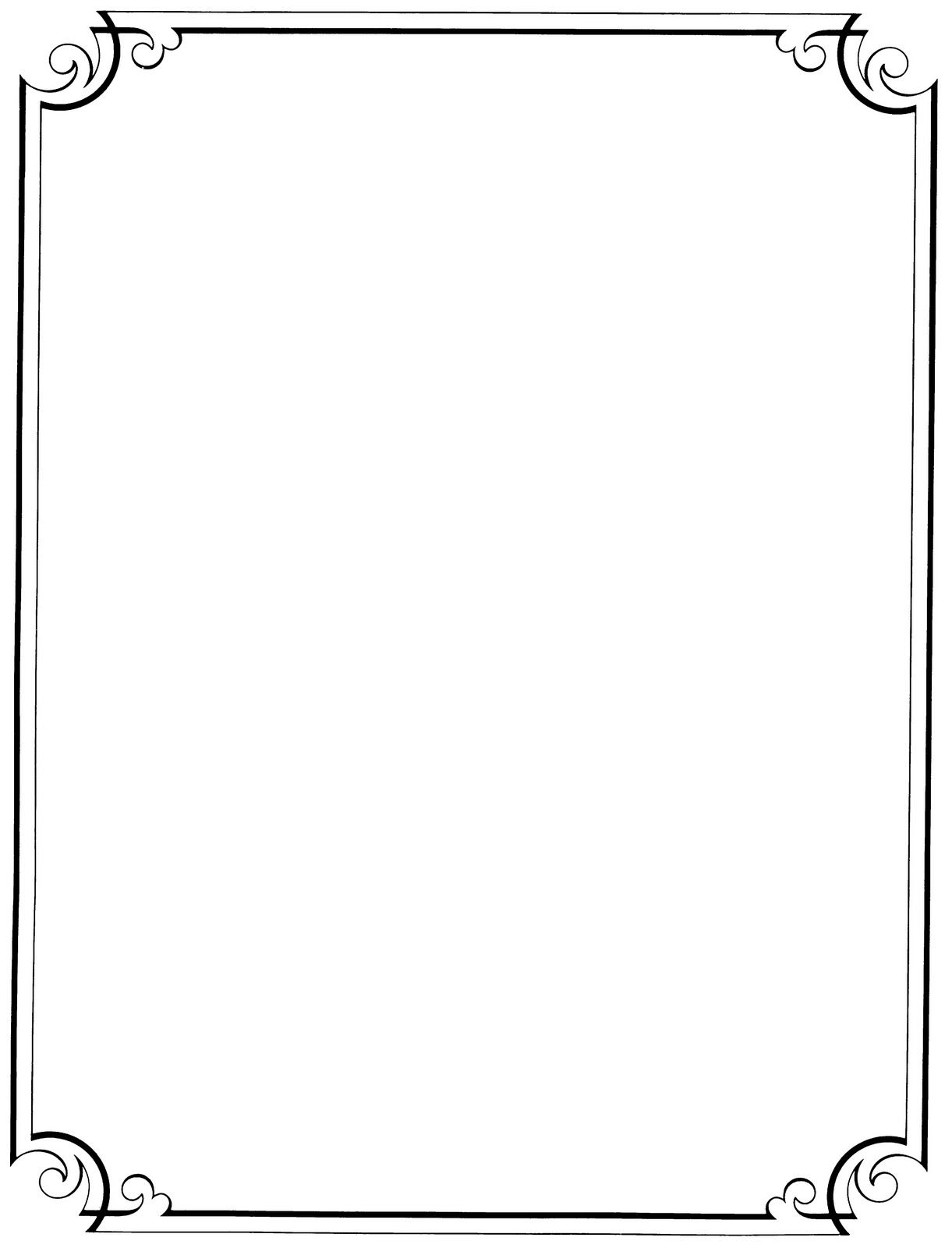 Weekend Mass Schedule Change Saturday Vigil: 4:15 PM (Interpreted and Live-Streamed)Sunday: 8:30 AM (Interpreted)11 AM (Fully Signed and Live-Streamed)Thank you for your understanding as we make these changes.Eternal Rest Grant unto them, O Lord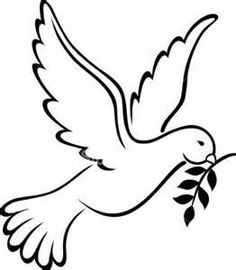 Margot Heffernan,Mother of John HeffernanMaria Ortiz, Mother of René OrtizLove without Measure…Circle September 19 on your Calendar…On Sunday, September 19, parishioners, and others associated with Saint Augustine, will travel to Sorrowful Mother Shrine in Bellevue Ohio for a Day of Reflection as we seek to understand our mission as a Samaritan Church with a Missionary Heart. We will pray about our life together as a Catholic Community alive and vibrant at this unique time in our history, as we plan for our future and accept the challenges, as we take ownership by God’s grace over the times that are ours. Precious Blood Father Joseph Nassel will give several talks touching on themes related to our mission. The day will close with mass before we return to Saint Augustine. Lunch will be provided.  There will also be time to walk through the campus. There is no charge. Transportation and meals will be provided.  However, I am asking for your most precious commodity, your time. Sign up will begin soon. I am hoping that we can gather 75-100 participants. Prayers for the success of our day together are most appreciated.I look forward with all of you to all of the special events associated with the GREAT MONTH. Rainbow Camp is going great thanks to or great staff of young people and adults. Auburn – Lincoln Park Block Club Park Cleanup  & Picnic will take place, Monday, July 19 from 5:30 until 6:30. Gloves and bags provide. This will be followed by a picnic. Participants are asked to provide a side dish or dessert. All are welcome. We are only weeks away from the beginning of a new school year, hopefully a normal year as we continue to put the pandemic behind us. I don’t know how our young people feel but I am excited for them. This summer we have been cleaning the school gym. We hope to use the gym to host a volleyball league for the Tremont Community in the fall. More information will follow in the weeks ahead. 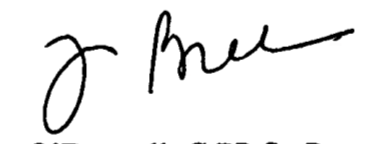 We welcome in Baptism, Gamila Al-Fahel. May the Light of Christ, given in Baptism, shine on Gamila forever. Amen!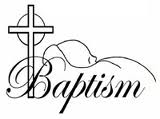 Annual Missions Appeal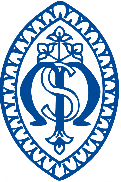 Each year the Diocesan Mission Office assigns missionary groups to speak at all parishes for the purpose of sharing their mission experience as well as seeking prayers and financial support.  Funds collected are a vital component of life in the missions. This year, we will be visited by the Order of Friar Servants of Mary- USA Province, also known as the Servites, on the weekend of July 24th and July 25th. To learn more about their ministry, please visit www.servite.org. Thank you for your generosity.Recitation of the RosaryWe invite you to join us every weeknight (Monday thru Friday) at 7 PM in the church as we recite the rosary.  If you are unable to join us in person, we encourage you to join us on livestream.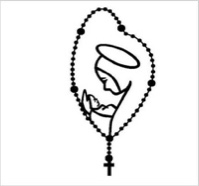 If you would like to lead us in the rosary, please contact the parish office for more information. Close the Door….One evening years ago a speaker who was visiting the United States wanted to make a telephone call. He entered a phone booth but found it to be different from those in his own country. It was beginning to get dark, so he had difficulty finding the number in the directory. He noticed that there was a light in the ceiling, but he didn't know how to turn it on. As he tried again to find the number in the fading twilight, a passerby noted his plight and said, "Sir, if you want to turn the light on, you have to shut the door." To the visitor's amazement and satisfaction, when he closed the door, the booth was filled with light. He soon located the number and completed the call. A writer in the devotional, Our Daily Bread, commenting on this story, writes, "In a similar way, when we draw aside in a quiet place to pray, we must block out our busy world and open our hearts to the Father. Our darkened world of disappointments and trials will then be illuminated. We will enter into communion with God, we will sense His presence, and we will be assured of His provision for us. Our Lord often went to be alone with the Heavenly Father. Sometimes it was after a busy day of preaching and healing, as in today's Scripture reading. At other times, it was before making a major decision." (Luke 6:12). And so should we. We would like to extend a warm welcome to the following new parishioners, Vanessa, Joey, and Gordon Osborne. “I was a stranger and you welcomed me.” (Mark 25:35) Please welcome these new parishioners to our parish family. 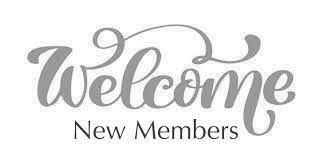  Parish School of Religion (PSR)/CCDIf you have not registered your child(ren) for the 2021-2022 school year,  please do so by either calling the parish office, emailing Kathleen Ulintz at Staugustinepsr@yahoo.com or by doing so on the parish website, www.staugustinecleveland.org/psr PSR Catechists NeededHave you ever thought about teaching the faith to our Parish School of Religion students?Would you like to give back to the community but have not figured out how to help?PSR is in need of volunteer catechists for the 2021-2022 school year. As you discern this calling, please contact Kathleen Ulintz at (216) 781-5530 or Staugustinepsr@yahoo.com for more information.Beatitudes- Special Religious EducationSt. Augustine Church, in partnership with Catholic Charities Disability Ministries,  offers “The Beatitudes” for children with disabilities. This special religious education program helps prepare children with disabilities for the sacraments. Instruction is tailored to each individual and their strengths, in order to help them express their love of God and come to a better understanding of their faith. Beatitudes will begin in September. For more information, please contact Terry Hogan at thogan@ccdocle.org or call (216) 781-5530 ext. 29.The Great MonthNot knowing when the Covid restrictions would be lifted or what the new protocols would be we were unable to schedule many of the events that we have had in the past. However, we are happy to report that we will have the ever-popular Steak Roast on the evening of Friday, August 27th and Saturday, 28th. On Sunday we will have a free parish breakfast.  We hope that you will be able to join us. More information will be provided next week. BibleWalkThe St. Augustine Seniors invite you to join them as they go on a Bible walk at the life-sized wax museum, BibleWalk. Tickets for this Thursday’s  (July 22nd) event are $25 per person and includes bus transportation (departing and returning to St. Augustine Church), entry into the BibleWalk (located in Mansfield, Ohio) and lunch. The bus will depart at 10 AM and return at approximately 4 PM. For more information or to register please contact the parish office at (216) 781-5530.UltreyaCursillistas will gather for Ultreya on Saturday, August 14th at 10 AM in Walsh Hall. Cursillistas are invited to gather, pray, and share personal stories about living a life in God's Grace on the second Saturday of every month.  Stewardship of TreasureWe are deeply grateful for your generosity in your weekly contribution to St. Augustine Parish. Your kindness and support enable us to provide for the needs of our parish and community. The collection for the weekend of July 11, 2021, was $1, 392.80. Thank You. Counter Team C is scheduled for Monday, July 19, 2021Bible StudyLet us dive deeper into the Gospel of Matthew. The series will run each Thursday evening  until August 12th from 6:30 PM to 7:30 PM in Walsh Hall. We hope you can join us for  this free class.Family PerspectiveIn today’s gospel “the apostles gathered around and told Jesus all they had done.” Listening allows the other person to express, understand and appreciate their experiences. Whether it is the excited chatter of young child or the repetitious stories of an aging grandparent, listening is important. It is not just time well spent; it is sacred time. Calendar WinnersJuly 12, 2021		George Janusczak																				    					            #21056July 13, 2021	Joan Kleinhenz	   #21189July 14, 2021	Joe Vetalice	      #21066July 15, 2021	Anna Vucica		      #21017July 16, 2021	Susan Dolin	       #21104July 17, 2021	Judy Nash		      #21188July 18, 2021	Denise Kovijanich	       #21170Sunday ThoughtLast weekend we heard the first part of today’s Gospel from St. Mark for our Sunday reading. You may recall that Jesus sent His disciples out together two by two to announce the Good News. In order for us to be successful in our own calling to be evangelists like those first disciples, we also need the support and company of other committed Christians who are likewise enthusiastic about God’s work of proclaiming the Gospel. That is why it is essential that we are a part of a parish community. We will find it very hard going otherwise. Today’s Gospel also reminds us of the second requirement for discipleship. We must have a personal relationship with Jesus. We cannot witness to someone we do not know. If we are to be those faithful disciples who do know Jesus we will have to spend time with Him alone in prayer and receive the sacraments frequently. The greatest obstacle to holiness today is we are simply too busy for the Lord. Slow down this week and take time to meet Him. On the Lighter SideDuring the wedding rehearsal, the groom approached the pastor with an unusual offer: "Look, I'll give you $100 if you'll change the wedding vows. When you get to the part where I'm supposed to promise to 'love, honor and obey' and 'be faithful to her forever,' well, I'd appreciate it if you'd just leave that out." He passed the minister a $100 bill and walked away satisfied.On the day of the wedding, when it came time for the groom's vows, the pastor looked the young man in the eye and said: "Will you promise to prostrate yourself before her, obey her every command and wish, serve her breakfast in bed every morning of your life, and swear eternally before God and your lovely wife that you will not ever even look at another woman, as long as you both shall live?" The groom gulped and looked around, and said in a tiny voice, "Yes," then leaned toward the pastor and hissed: "I thought we had a deal. " The pastor put a $100 bill into the groom's hand and whispered: "She made me a better offer."Observances for the WeekJuly 20 		Optional Memorial of St. ApollinarisJuly 21 	Optional Memorial of St. Lawrence of Brindisi July 22   Feast of St. Mary MagdaleneJuly 23	Optional Memorial of St. BridgetJuly 24 								 Optional Memorial of St. Sharbel MakhlūfBibles and BrewsWe invite you to join us on the third Tuesday of every month for an evening of fellowship as we talk about the Bible with a brew! Our next discussion will be on July 20th at 7 PM in the rectory.  We invite all that are looking to deepen their relationship with God through the study of the Bible. Come with your favorite Bible story and brew.The FEST - a day of faith, family, and fun - IS MOVING! We are excited, and blessed, to announce that The FEST is BACK for 2021 at a NEW LOCATION! Join us on Sunday, August 8, 2021, at Brookside Reservation in the Cleveland Metroparks. The 132 acres of Brookside will allow for plenty of room for you to enjoy great music, inspiring displays, and vendors, along with many opportunities for prayer and inspiration. To keep everyone safe and comfortable, this year is the need to purchase an admission ticket for those 6 years of age and older. Tickets cost $10 and can be purchased online at www.TheFEST.us/tickets. As you enter The FEST, you will receive a special day of FEST kit - thanks to our friends at Marc’s. There is plenty of FREE off-site parking, along with FREE shuttles to The FEST grounds. See four great bands: for King & Country, Danny Gokey, Tauren Wells, and We Are Messengers! Head to www.theFEST.us for all of the info! Invite your family and friends to join you for an amazing day of faith, family and fun - The FEST.Inspiration for the WeekWe only have so much psychological and spiritual energy. We easily get tired. Responding to life’s demands and people’s needs can really zap us of all of our energy. Anger, frustration, exhaustion, discouragement, helplessness, and even apathy can run wild. We can find ourselves bitter and irritated by the fact that we have to do it all again. We need to rest, connect, and focus. Deserted places, free of unnecessary distractions and demands, are great places of refreshment and we all need them. Desiring to be alone for a bit and rest does not indicate selfishness. Rather, it radiates wisdom. God is the source of all we do and the satisfaction of every human heart. If we are going to use the gifts God gave us well, then we have to make sure our batteries are recharged and replenished. Jesus invites us to go to a desert place to rest and pray. Where is yours?Events of the ParishMonday:	Augustine Rainbow Camp 10-3 PM   	Hunger Center: 10:30 AM - 12:30 PM	Mass: 5:30 PM (Church)    Rosary: 7 PM (Church)	AA Meeting: 7:30 PM (Mylott Hall)Tuesday: Augustine Rainbow Camp 10-3 PM   	Hunger Center: 10:30 AM - 12:30 PM	LINKS: 4 PM 		  	Mass: 5:30 PM	Rosary: 7 PM (Church)	AA Meeting: 7:30 PM (Mylott Hall)	Wednesday: Augustine Rainbow Camp 10-3 PM        							                              Hunger Center: 10:30 AM - 12:30 PM																			 AA Meeting: 6 PM (Mylott Hall)																		 Rosary: 7 PM (Church)Thursday: Augustine Rainbow Camp 10-3 PM   								BibleWalk- 10 AM – 4 PM                    	Hunger Center: 10:30 AM - 12:30 PM	 		  Bible Study:  6:30 PM (Walsh)								Boy Scouts: 6:30 PM (Second Floor)	  Rosary: 7 PM (Church)	  AA Meeting: 7 PM (Mylott Hall)Friday: Augustine Rainbow Camp 10-3 PM                                  LINKS: 4 PM               Daily Mass: 5:30 PMRosary: 7 PM (Church)               AA Meeting: 7:30 PM (Mylott & Walsh Halls)Saturday: Hunger Center: 10:30 AM – 12:30 PM                    Mass: 4:15 PM Sunday: Mass: 8:30 AM and 11 AM                 Hunger Center: 10:30 AM – 12:30 PMParish Council MeetingThe Parish Council will not be meeting this Monday evening, July 19th.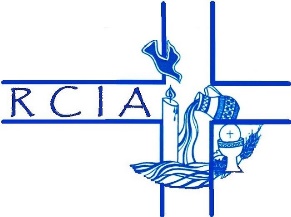 RCIA Our RCIA (Rite of Christian Initiation of Adults) program will begin again in September and runs through May, with our celebration of Initiation at the Easter Vigil Mass. The RCIA is a process, not a program. It is designed for adults wishing to learn more about the Catholic faith. If you or someone you know desires to become a fully initiated Catholic, receiving the sacraments of Baptism, First Communion and Confirmation, please contact the parish office at (216) 781-5530 for further information.Live streamLive streamed Masses can be viewed on our parish website Facebook Page and YouTube Channel.Our streams can be viewed live on Saturday at the 5:30 PM or on Sunday at the 10:20 AM Mass. In addition, live audio feed will be available for the Saturday 5:30 PM Mass and the 10:20 AM Sunday Mass, and the praying of the rosary. To access the audio feed, please call (216) 270-6331 prior to mass and enter the code 2020 when prompted.Parish Registration – Welcome new members! Please register by calling the parish office. Parishioners who are moving are asked to contact the office to update their informationBaptism – Baptisms may be scheduled at any time. Please call the parish office to make baptismal arrangements. Funerals – Please call the parish office to schedule funerals prior to publishing any information.Matrimony – Call the parish office to meet with a priest. Diocesan regulations require a minimum of 6 months preparation time. Care of the Sick – Notify the parish office of those who are hospitalized or homebound. Arrangements can be made for pastoral visits, the Sacrament of the Anointing or the Sick. We can also bring Holy Communion to the homebound. July 17th and 18th July 17th and 18th July 17th and 18th July 17th and 18th Saturday4:15 PMSunday8:30 AMSunday11 AMPriestDeaconFr. Ben Jimenez, SJ (H)Fr. Bill O’Donnell, C.PP.S (H)Deacon ChrisFr. Joe McNulty (H)Deacon ChrisLectorsDavid MurrayEd ZubekJean MendisSr. Regina Fierman, CSAExtraordinary Ministers of  the Blessed SacramentBonnie Robertson Aaron Calton   July 24th and 25th July 24th and 25th July 24th and 25th July 24th and 25th Saturday4:15 PMSunday8:30 AMSunday11 AMPriestDeaconFr. Joe McNulty  Deacon Chris   Fr. Ben Jimenez, SJFr. Bill O’DonnellDeacon ChrisLectorsMary StepPeggy GerovacColleen CassidyAaron CaltonExtraordinary Ministers of the Blessed Sacrament